	*zie wedstrijdreglement 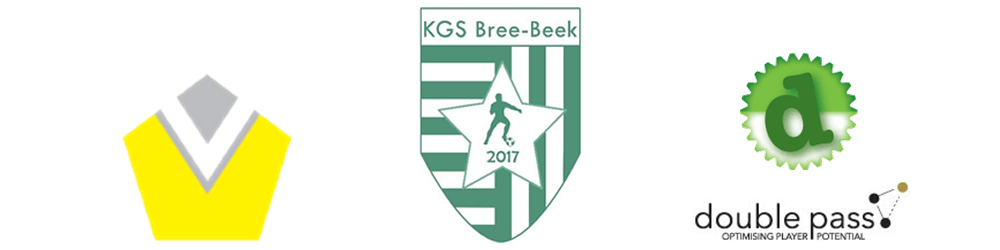 Jeugdtornooi KGS Bree-BeekO. H. Hemelvaart 2018www.KGSBree-Beek.be10 ploegenU11 – Zaterdag 12 mei 2018Wedstrijdduur: 1 x 25 minutenWedstrijdduur: 1 x 25 minutenWedstrijdduur: 1 x 25 minutenWedstrijdduur: 1 x 25 minutenDilsen VVLutlommel VVKGS Bree-Beek AFC OpitterKGS Bree-Beek BJong STVVRC BoxbergSSD OpoeterenRC PeerHerenelderenUURTerreinA1Terrein A2Terrein D1TerreinD2TerreinE110:30Bree-Beek A -Herenelderen Lutlommel-Jong STVVBree-Beek B-BoxbergDilsen  -Opitter  Opoeteren-RC Peer11:30Bree-Beek A-Jong STVVLutlommel-HerenelderenDilsen-Bree-Beek BBoxberg -Opoeteren  RC Peer-Opitter12:30Bree-Beek A-RC PeerHerenelderen-Jong STVVBree-Beek B-OpoeterenBoxberg -Opitter  Dilsen-Lutlommel